SANTOSHSANTOSH.324095@2freemail.com  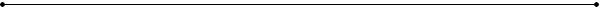  Seeking assignment in Plant Maintenance | Maintenance Management of Construction Equipment with an organization of repute PERSONAL DETAILS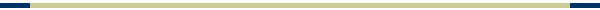 Date of Birth				:	2nd January 1975Marital Status				:	MarriedReligion						:	HinduNationality					:	IndianNo. of Dependents			:	3Notice period				:	XXDriving License no.			:	India, Oman – Light VehiclesLanguages Known			:	English, Hindi, Guajarati, Nepali PROFESSIONAL SNAPSHOTA highly talented, professional & dedicated Engineer with 18 years of experience in Maintenance Operations, Commissioning, Project Management, Repair, Overhauling of Plant & Heavy Equipments, Troubleshooting and Resource Management. Extensive experience in identifying and handling technical as well as commercial issues related to plant & equipment. Distinction of managing various project like construction of Roads, Bridges, Thermal Power, & Building & Factory installations. Deft in establishing & planning maintenance programs to carry out all types of maintenance works including preventive maintenance, condition monitoring, periodic maintenance and break down maintenance. Dexterous in executing cost saving & energy saving techniques/measures and modification to achieve substantial reduction in O&M expenditure and to increase operational profit. Successfully reduced spare parts cost by introducing equivalent replacement products for OEM parts. Through knowledge of Safety systems & procedure. Attended various safety training conduct by Occidental of Oman. Successfully established and made arrangements for safe working environment; implementing safety regulations in compliance with company policies & guidelines. Effective communicator with excellent relationship management & negotiation skills to maintain harmonious industrial relations and discipline.EMPLOYMENT RECITAL | Asst. Plant Manager – P&E | Oct’12-Mar’16Handled a gamut of activities encompassing;Responsible for overall profitability of operations and accountable for strategic utilisation and deployment of available resources to achieve organizational objectives.Effectively ensured all site equipments were operational & ensuring that the down time was minimized; headed the maintenance activities at more than one location at any given time.Involved in planning and effecting preventive maintenance schedules of various machinery and instruments to increase machine up time and equipment reliability.Accountable for troubleshooting, repairing & maintaining all the site equipments as per standard; carried out daily, weekly & monthly safety inspection of all the equipments.Proactively identified areas of obstruction/breakdowns and taking steps to rectify the equipments through application of trouble shooting tools.Developed, managed and monitored the performance of multi-skilled work force and conceptualizing need-based training programs for maximizing operational efficiency. Looked after the maintenance of daily machine working hours, fuel consumption, planning of advance parts requirements; ensured spare parts availability / consignment stock.Liaised with the respective suppliers/dealers for all matters related to the warranty claims, technical and commercial issues.Oversaw proper housekeeping and environment protection; involved in tracking operational status of all support equipment and scheduling all maintenance activities.JMC Projects (India) Ltd. –India | Sr. Manager –P&M | May’01-Oct’12(Thermal Power, Road, Building & Metro Projects) PROJECT: Regional Head (North India - Delhi Office)Actively involved in commissioning, troubleshooting, field service, major overhauling of KOMATSU & CAT make construction equipment like excavators, dozers, motor graders, wheel loaders, pipe layers, batching plants, asphalt plants, hydraulic/crawler/tower/ mobile cranes, concrete pumps, transit mixers, boom placers, etc. Handled operations & maintenance of asphalt machineries, heavy equipments & parker asphalt plant, crusher plant & batching plant; involved in matters relating to repairs & maintenance.Accountable for studying & improving productivity of m/c at site; vendor development for outside repair; ISO documentation; signed the work order related to the P&M; declared machine as separable / repairable / scrap.Responsible for appointing local staff at site level & fix their salary for the smooth flow of operations.Balaji Enter Praises Pvt. Ltd. | Plant & Machinery – Supervisor (India) | Apr’98-May’01               Projects: Building & FactoryLooked after the operation & maintenance of Heavy plant & equipments at site; maintained log book.Effectively ensured all site equipments were operational & down time was minimized; handled maintenance activities at more than one location at any given time.Involved in the troubleshooting, repairing & maintaining all the site equipments as per standard; effectively carried out daily, weekly & monthly safety inspection of all the equipments.NOTABLE ACCOMPLISHMENTSDistinction of receiving various awards;Best employee award 2007-2008  (Company Vice Chairman)Excellent Team Leader award 2008-2009 (Managing Director)Excellent Performance award 2006-2007 (Managing Director)Excellent Maintenance award 2002-2003 (Managing Director)Excellent Maintenance award 2003-2004 (V.P - HRD)MAINTENANCE PREVIEWDeft in using various plant & equipment used for the construction of roads, bridges, thermal power & building;Bulldozers, Motor Graders, Wheel Loaders, Excavators, Mobile Scrapers, Mobile Cranes, Dump Trucks, Prime Movers, Transit Mixer, Vibratory Rollers, Tandem Roller, Paver Machine, Pneumatic Tyre Roller, Crushing Plants, Batching Plant, Concrete Pumps & Truck Mixers, Drill Rigs, Generators, Light Vehicles, Air CompressorsSCHOLASTICMBA (Construction & Project Management) from Institute of Business Management & Engineering, Delhi in 2011.B.E. (Mechanical) from Asian Institute of Management & Technology, Delhi in 2007.Diploma in Mechanical Engineering from New Government Polytechnic, Patna, Bihar in 1997.PROFESSIONAL TRAININGSAttended various trainings like;Maintenance & Operational Training of CAT Asphalt Pavers & VOLVO Asphalt PaversMaintenance & operational Training of VOGELE Asphalt paversMaintenance & Operational Training of HITHACHI   & VOLVO   ExcavatorsMaintenance & Operational Training of TEREX CrushersMaintenance & operational Training of Komatsu Dozer, Wheel Loader & Motor GraderCORE SKILLSMaintenance & Operations						Project Management						Spare part ManagementTechno-Commercial Operations					Repairing & Maintenance					TroubleshootingInspection Management							Vendor Development						Liaison & CoordinationCommissioning of Equipments					Resource Management					People ManagementPresent Annual Salary     : USD- 39403 Expected Annual Salary   : NegotiableLocation Preferred          : Anywhere 										      Date                            : 02/09/2016	